                        Resume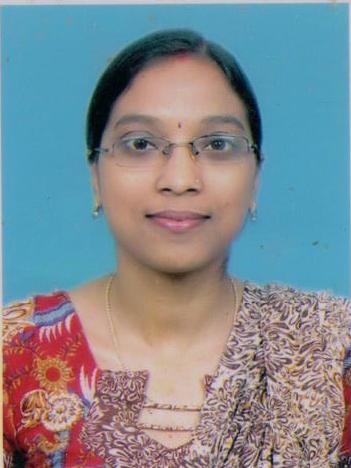          To provide the best with technical abilities, skills & strength honestly and                                    sincerely to the organization associated with.       Email			:  archana1704@gmail.com  Phone No.	            :  (0253)2452065/9860283438  Current Residence  	:  30,Sahane Mala, opp. To Fernandes Wadi,Jaibhavani                           	    Road,Nashik Road.Name 			: - Archana Lalchand Mourya.Father Name 		: - Lalchand Baburam Mourya.Permanant Address 	: -.30,Sahane Mala, opp. To Fernandes Wadi,Jaibhavani                           	     Road,Nashik Road.	Date of Birth 		:-  17th April 1983                                                                      Gender			:-  Female Nationality 		:-  Indian1)K.K.Wagh College of Agricultural Engg & Tech., Nashik.         Lecturer  From 11th July 2006  t0 31st july  20072)K.K.Wagh Institude of  Engineering  Education & Research., Nashik    Lecturer  From 1st August 2007 till dateWorkshop Attended:-Training  Programme Attended:-English, Hindi, MarathiExaminationDiscipline / SpecializationCollegeUniversityYear of passingPercentageM.Sc.MathematicsK.T.H.M. College , NashikPUNE.200580.45%B.Sc.MathematicsBytco College,Nashik Road.PUNE.200385%B.Ed.------College Of       Education               Nashik         PUNE200667.75%QualificationYear of passingUniversity / BoardSchool / CollegeMarks (%)S.S.C.March 1998Maharashtra State BoardSri Jairambhai Vidyamandir,Nashik Road.70.8H.S.C.February 2000Maharashtra State BoardBytco College,Nashik Road.72.5Sr.No. Workshop  On  Conducted ByPeriod1State level Workshop on Research MethothodologyDepartment of Computer Engg. K.K.W.I.E.E.R.,August 23rd,24th 20132Enginering Mathematics III(Revised syllabus 2012 Course)K.K.W.I.E.E.&R., Nasik & Board of Studies (Engg. Sciences) University of Pune18th December 20133Latex Workshop(Spoken Tutorial)K.K.W.I.E.E.&R.,Nasik28 July 2012Sr.No.Programme  Organized ByPeriod1ISTE approved STTP “Effective Teaching Learning Tools”Lokhande Gopinathji Munde Institute of Engineering Education & Research, Nasik20th to 24th December 2016